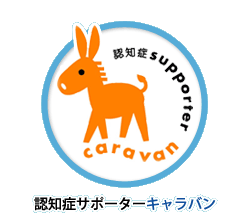 現在、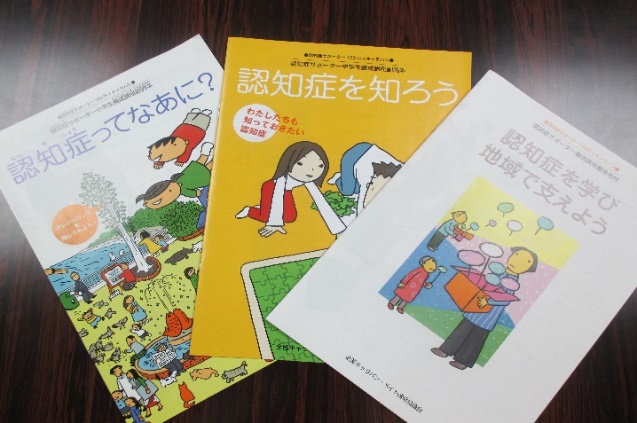 認知症の方は年々増加傾向にあり、誰もが他人事ではなくなってきました。認知症は誰にでも起こりうる病気です。認知症サポーターとは、認知症について正しい知識をもち、認知症の人や家族を応援し、みんなが暮らしやすい地域を作っていくための、地域における見守り・理解者のことです。　仙台市健康福祉事業団では 『認知症サポーター養成講座』 の講師を職場・学校・地域等へ派遣しています。お気軽にお申し込みください。１．対　　象　仙台市内を会場として企業、学校、グループ、地域団体等が主催となって開催２．内　　容　「標準テキスト」を中心としたカリキュラム（時間概ね90分程度）※ご希望に合わせて内容の変更可能。３．そ の 他　①人数：10名程度から可能（お申し込みは開催日の１ヵ月前まで）　②講師：キャラバン・メイトといって、地域包括支援センター職員、介護施設職員、行政等で認知症の相談・介護に携わり、講師を行うための養成研修を修了している方です。　③かかる費用：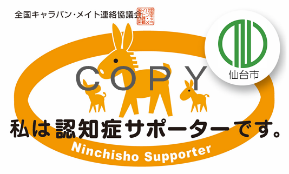 ・標準テキスト代1冊121円（税込）×参加人数分ご負担いただきます。　・講師謝礼（2,000円程度）をお願いしております。・修了の証として『認知症サポーターカード（無料）』を配付いたします。　　カードの他に『オレンジリング』の配付を希望する場合は１個110円（税込）×参加人数分　　ご負担いただきます。お問い合わせ・お申込み先仙台市認知症サポーター養成講座事務局（仙台市健康福祉事業団介護研修室）TEL ０２２-２１５-３７１１　FAX ０２２-２１５-３７１８　E-mail：senkaigo@nifty.com   住所（令和6年5月1日より） 〒980-0802　仙台市青葉区二日町１４-４　北四番丁ステーションビル住所（令和6年4月22日まで）〒980-0013　仙台市青葉区花京院一丁目３番２号（4/23～4/30は移転作業のため業務休止）「認知症サポーター養成講座　開催までのながれ」※１「仙台市認知症サポーター養成講座申込書」「実施報告書」等は、『仙台市健康福祉事業団』ホームページ（https://www.senkenhuku.com/）からダウンロードできます。※仙台市以外を会場として宮城県内で開催する場合は、　　　宮城県長寿社会政策課　地域包括ケア推進班　電話　０２２－２１１－２５５２　へご連絡ください。〈料金等一覧〉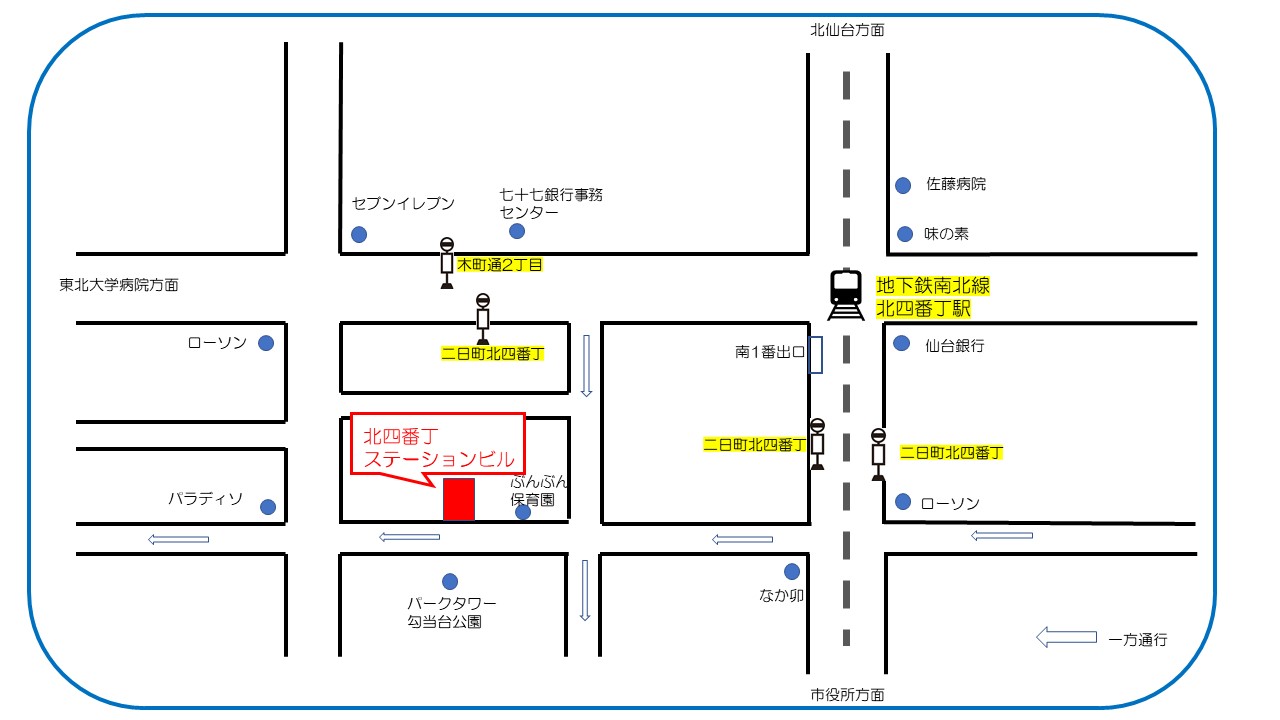 １．お申込み「仙台市認知症サポーター養成講座申込書」をFAX、E-mailまたは郵送でお送り下さい。２．講師選定申込内容を確認後、事務局【公益財団法人仙台市健康福祉事業団　介護研修室】で派遣可能な講師（キャラバン・メイト）の選定を行います。（決定後ご連絡いたします。）３．ご来館認知症サポーターカード（希望する場合はテキスト、オレンジリング）のお渡しがありますので、開催前に事務局にご来館ください。※ご来館日時は、事前にご連絡ください。４．講師打合せ開催について、講師の方へ直接ご連絡をお願いいたします。５．開催日認知症サポーターカード（希望した場合はテキスト、オレンジリング）を参加者の方に、お渡しください。また、終了後は講師の方に謝礼をお渡しください。６．ご来館開催後近日中に、事務局にご来館ください。※開催当日でなくて構いません。・「テキスト代（配付した場合のみ×人数分）」の精算　・「オレンジリング（配付した場合のみ×人数分）」の精算　・「実施報告書※１」の提出物　品金額（税込）小学生用テキスト（1冊）66円中学生用テキスト（1冊）99円標準テキスト（1冊）121円認知症サポーターカード無料オレンジリング（1個）110円